Распашные двери холодильные с накладной рамойдвухстворчатые коммерческой серии РДД(КС)Зависимость толщины  полотна от температурного режима камеры.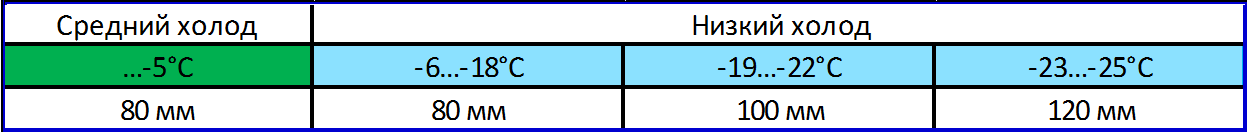 Полотно двериМногослойная сэндвич панель (ППУ + лист крашеная сталь с полимерным покрытием). Наружная и внутренняя обшивки полотна холодильной распашной двери изготавливается из оцинкованной стали с полимерным покрытием, цвет белый RAL 9003 (стандарт). Распашные двери имеют толщину 80 мм (для среднетемпературных помещений), 100, 120 мм (для низкотемпературных помещений); наполнитель двери - пенополиуретан плотностью 42-47кг/м3 . Поверхность оклеена защитной пленкой, удаляемой после монтажа.  Уплотнительный D – образный профиль по периметру полотна, П – образный уплотнительный профиль по низу полотна.Рама."П-образная накладная рама" монтируется на проем с использованием сквозного скрытого крепежана сэндвич панель, либо на несущие стены из бетона или цельного кирпича.Материал  рамы - сталь листовая толщиной 1,5 мм. Покрытие - краска порошковая RAL 9003.Порог универсальный из алюминиевого профиля 40х40 мм.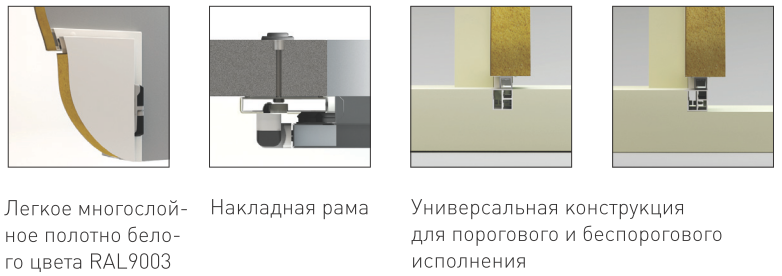 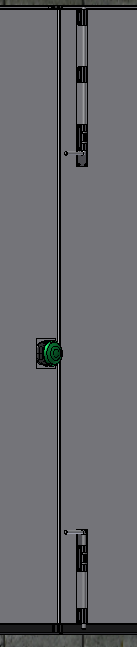 Характеристики петель.пластиковые с металлической осьюрегулировка в трех плоскостяхфункция подъема при открыванииВысокая стойкость к большим перепадам температурЗакрывание. Замок накладной с функцией аварийного открывания установлен на  основной створке двери. Верхние и нижние засовы (фиксация вспомогательной створки), выполнены из нержавеющей стали AISI304.Стандартная комплектация.Дверные полотна со стойками и петлями уложены друг на друга и упакованы в картонную коробку вместе с поперечиной, паспорт, инструкция по монтажу и эксплуатации, крепежный набор по выбору. Обозначение дверей.Пример для Распашной Двери Двухстворчатой холодильной (Коммерческой Серии), с Шириной светового проема 1600мм, Высотой светового проема 2000мм, стандартной толщиной полотна 80мм, Среднетемпературное исполнение, Основная створка Правая:РДД(КС) -1600.2000/80-С-ПрОпции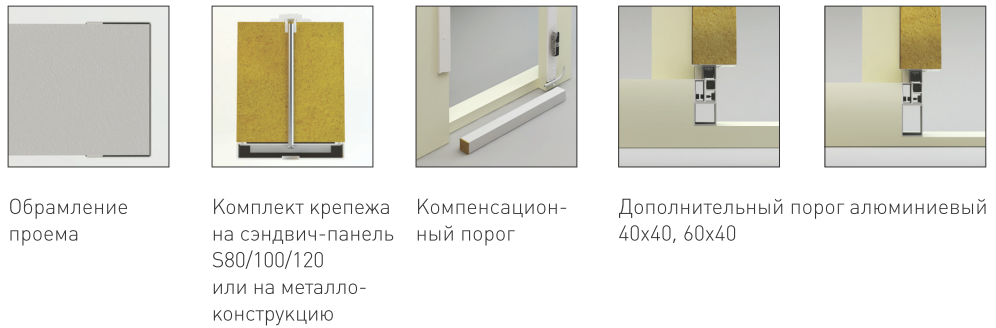 Ограниченный размерный ряд  дверей от 1200х1800 до 2000х2400,мм.Стандартные размеры монтажных (световых) проемов. Шаг размеров 10 мм.Предназначены для использования:в помещениях с трафиком высокой интенсивности;широкий круг камер и помещений, где товар находится в упакованном виде ;для прохода персонала;для ручного переноса грузов;для провоза ручных тележек;для ограждения и теплоизоляции проемов средне-  и низкотемпературных  холодильных помещений;в условиях постоянной 80% влажности и температуры от -33…+45°С, и непродолжительной влажности  100%;в помещениях с отсутствием требований к гигиене;в помещениях, где отсутствует не упакованное мясо, кровь, потроха, шкуры и т.д. ;в условиях отсутствия содержания соли в воздухе;в условиях отсутствия крупной пыли и абразива в воздухе.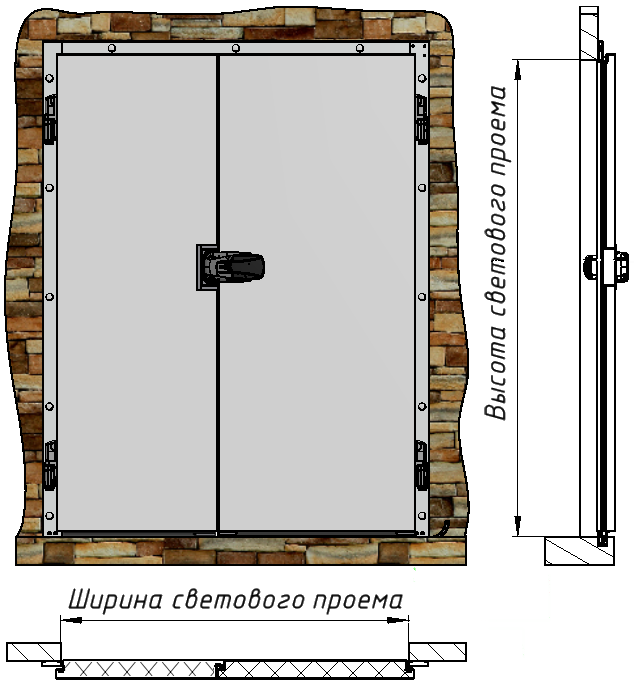 Крепление на сэндвич панельКрепление на несущую стенуКрепление на металлоконструкцию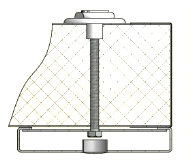 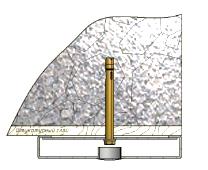 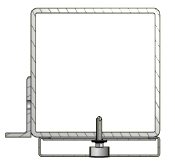 НаименованиеШвеллер обрамления открытой пены проема (компл)Комплект крепежных элементов для установки двери на сэндвич-панель S80 или S100 или S120Комплект крепежных элементов для установки двери на несущие стеныКомплект крепежных элементов для установки двери на металлоконструкциюКомпенсационный порог по толщине пола камеры (h80мм, h100мм, h120мм)Дополнительный порог алюминиевый (квадратный профиль 40х40)Дополнительный порог алюминиевый (квадратный профиль 60х40)Стандартные размеры монтажных (световых) проемов для РДД(КС) (ширина х высота), мм.Стандартные размеры монтажных (световых) проемов для РДД(КС) (ширина х высота), мм.Стандартные размеры монтажных (световых) проемов для РДД(КС) (ширина х высота), мм.Стандартные размеры монтажных (световых) проемов для РДД(КС) (ширина х высота), мм.1200х18001400х20001600х22001800х24001200х1900             1400х21001600х23001900х18001200х20001400х22001600х24001900х1900             1200х21001400х23001700х18001900х20001200х22001400х24001700х19001900х21001200х23001500х18001700х20001900х22001200х24001500х1900             1700х21001900х23001300х18001500х20001700х22001900х24001300х19001500х21001700х23002000х18001300х20001500х22001700х24002000х1900             1300х21001500х23001800х18002000х20001300х22001500х24001800х1900             2000х21001300х23001600х18001800х20002000х22001300х24001600х1900             1800х21002000х23001400х18001600х20001800х22002000х24001400х1900             1600х21001800х2300